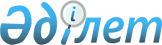 Мемлекеттік мүлікті беру мәселелері туралыҚазақстан Республикасы Үкіметінің 2013 жылғы 10 қазандағы № 1077 қаулысы

      «Мемлекеттік мүлік туралы» 2011 жылғы 1 наурыздағы Қазақстан Республикасының Заңы 114-бабының 1-тармағына сәйкес Қазақстан Республикасының Үкіметі ҚАУЛЫ ЕТЕДІ:



      1. Осы қаулыға қосымшаға сәйкес мүлік Қазақстан Республикасы Білім және ғылым министрлігінің теңгерімінен «Кәсіпқор» холдингі» коммерциялық емес акционерлік қоғамының акцияларын төлеуге берілсін.



      2. Қазақстан Республикасы Қаржы министрлігінің Мемлекеттік мүлік және жекешелендіру комитеті Қазақстан Республикасы Білім және ғылым министрлігімен бірлесіп заңнамада белгіленген тәртіппен осы қаулыдан туындайтын өзге де шаралардың қабылдануын қамтамасыз етсін.



      3. Осы қаулы қол қойылған күнінен бастап қолданысқа енгізіледі.      Қазақстан Республикасының

      Премьер-Министрі                                     С. Ахметов

Қазақстан Республикасы 

Үкіметінің       

2013 жылғы 10 қазандағы

№ 1077 қаулысына   

қосымша         

Қазақстан Республикасы Білім және ғылым министрлігінің

теңгерімінен «Кәсіпқор» холдингі» коммерциялық емес акционерлік

қоғамының акцияларын төлеуге берілетін мүліктің

тізбесі
					© 2012. Қазақстан Республикасы Әділет министрлігінің «Қазақстан Республикасының Заңнама және құқықтық ақпарат институты» ШЖҚ РМК
				Р/с

№Мүліктің атауыӨлшем бірлігіСаны12341.Атырау қаласындағы Мұнай-газ саласы үшін техникалық және қызмет көрсету еңбегі кадрларын даярлау және қайта даярлау жөніндегі өңіраралық кәсіптік орталықобъект12.«Атырау қаласындағы 700 оқушы орынға арналған мұнай-газ саласы үшін техникалық және қызмет көрсету еңбегі кадрларын даярлау және қайта даярлау жөніндегі өңіраралық кәсіптік оқу орталығының құрылысы» жобалау-сметалық құжаттамасытом243.1)Оқу-әдістемелік кешен, оның ішінде:Техникалық құралдарActivBoard 587Pro+23D проекторы бар интерактивті тақта, бекітілгенжиынтық82)ActiView 322 визуальді презентаторыдана83)PrometheanActivWand 50 интерактивті сымсыз көрсеткішідана84)ActivExspression тестілеу жүйесідана1005)сынып бөлмесіне арналған ACTIVSOUNDONE аудио жүйесідана26)интерактивті тақтаны қашықтықтан басқаратын құрылғымен біріктіруге арналған ActivHub 2.4GHz радиожиілігінің коммуникациялық құрылғысыдана27)интерактивті тақтаны қашықтықтан басқаратын ActivSlate 50 сымсыз құрылғысыдана28)интерактивті тақтаны қашықтықтан басқаратын құрылғымен біріктіруге арналған ActivHub 2.4GHz радиожиілігінің коммуникациялық құрылғысыдана29)UPSPowercomIMD-825 үздiксiз қоректену құрылғысыдана210)HPLaserJetM1120 көпфункциялы құрылғысыдана211)маркерлік тақтадана1212)SPARK PS-2008A-INT ғылыми оқыту жүйесідана3613)850 UI-5000 әмбебап интерфейсідана1814)білім беруге арналған 3D көзілдіріктердана3215)интерактивті тақтаға цифрлы подиумды қосуға арналған HPElite 8300 процессорыдана616)Z220 дербес компьютерідана217)SPARK SLS PS-2528 арналған USB кәбілідана3618)жұмыс үстелі түріндегі цифрлы подиум (Chаlk-190SL)дана8Аудио-бейне және электрондық материалдарАудио-бейне және электрондық материалдарАудио-бейне және электрондық материалдарАудио-бейне және электрондық материалдар19)3D Стерео Eureka.in 3DStereo бағдарламалық қамтылымыдана220)3D Моно Eureka.in 3DMono бағдарламалық қамтылымыдана221)SPARKvue PS-2400 сайттық лицензиясы дана222)әмбебап интерфейске арналған Capstone UI-5400 сайт лицензиясыдана223)DataStudio (Сайт лицензиясы) CI-6871G бағдарламалық қамтылымыдана224)XplorerGLXPS-2002 дерек тіркеушісідана225)«Зерттеу әдiсiмен физика» нұсқаулығы (зертханалық жұмыстар жинағы)дана226)PS-2871 «Зерттеу арқылы химия» нұсқаулығыдана2Зертханалық жұмыстар жүргізуге арналған құрал-жабдықтарЗертханалық жұмыстар жүргізуге арналған құрал-жабдықтарЗертханалық жұмыстар жүргізуге арналған құрал-жабдықтарЗертханалық жұмыстар жүргізуге арналған құрал-жабдықтар27)химиялық реактивтер жиынтығыжиынтық228)химия бойынша зертханалық жұмыстарға арналған химиялық ыдыстар мен керек-жарақтар жинағыжиынтық229)ST85 PH09 роботы, энергия мен тиімділік жиынтығыжиынтық1830)ST85 CHSS оқушының химия жинағыжиынтық3231)ST85 CH01 қоспаларын бөлу – зерттеу жиынтығыжиынтық1832)ST85 CH05 хроматография – зерттеу жиынтығыжиынтық1833)ST85 CH17 электр өткізгіштік оқу жинағыжинақ3234)ST85 CH22 химиялық байланыс оқу жинағыжинақ835)фотосинтез 2 – ST85 BI15 оқу жинағыжинақ1836)қышқылдар мен негіздердің оқу жинағы - ST85 CH07 жабдықтарының жинағыжинақ1837)ST85 CH18 сұйықтықтар электролизі оқу жинағыжинақ1838)жинақтар, әдістемелік материалдар сақтауға арналған шкафдана439)зертханалық орындықдана3240)мұғалімнің креслосыдана441)оқытушының үстелідана242)оқушының үстелідана1643)оқушының орындығыдана3244)реактивтерге арналған шкафдана445)тартпалы шкафдана6Зертханалық жабдықЗертханалық жабдықЗертханалық жабдықЗертханалық жабдық46)техникалық қамтамасыз ету жабдығының жиынтығы: MPS-PA қуатты күшейту стансасыжиынтық147)оқуға арналған үстел (эксперименттер үшін)дана3648)PS-2931 физика бойынша зертханалық жұмыстардың стандартты жинағыжиынтық1849)PS-2932 кеңейтілген физика датчигінің стандартты жинағыжиынтық1850)ЕМ-8678 зарядтау/зарядтан ажырату схемасыдана1851)II OS-8546B базистік оптикалық жүйесіжиынтық1852)EM-8622 базалық электр зертханасыдана1853)SPARK PS-2570 зарядтау стансасыдана454)PAScar 1.2 m ME-6955 динамикалық жүйесіжиынтық1855)ME-9448B қысқышы бар супер көтеру блогідана1856)ME-8970 ұзындығы тең серіппелерідана1857)SF-8610 орауышы (400 орам)дана1858)SF-8611 орауышы (800 орам)дана1859)45 см ME-8736 өзегідана1060)ME-8735 өзегіне арналған негіздана861)EX-9961-220 энергия сақтау, экспериментжиынтық262)фарадей заңы. Эксперимент, PASPORT EX-9957жиынтық263)орталыққа тартқыш күш. Эксперимент, PASPORT EX-9926жиынтық264)статика ME-9502 жүйесіжиынтық265)EM-8620 "Альнико" өзек магниті (2 дана) жиынтық1866)EX-9930A Кулон заңы бойынша эксперимент жиынтық267)SE-8759 ілгекті гірлеріжиынтық1868)EX-9933 сымда магнит күші бойынша эксперимент жиынтық269)USB SN-7901B ядролық спектроскопияның жетілдірілген жүйесіжиынтық270)SE-9461 спектрлік (сутегі) түтігідана271)SE-9460 спектрлік түтіктің қуат көзі, бекітілгендана272)«Толқындар ұзындығының диапазоны» XplorerGLXPS-2635 спектрометр сәулелену жүйесіне арналған мұхиттың сәуле шығаруын зерттейтін оптикалық спектрометрдана273)идеал газдың заңына эксперимент, PASPORT EX-9954жиынтық274)100 мл стакан (12 дана) SE-7287дана3275)250 мл стакан (12 дана) SE-7702дана3276)1000 мл стакан(6 дана) SE-7288дана3277)SE-7289 градуирленген цилиндрі 50 мл (12 дана) дана3278)SE-7704 өлшеуіш колбасы 100 мл (12 дана) дана3279)SE-7708 тамшуырлы трансфері 5 мл (10 дана) дана3280)SE-7710 тамшуырлы трансфері 25 мл (10 дана) дана3281)SE-7715 10 мм х 75 мм түтіктері (72 дана) дана3282)SE-7700 магниттік араластырушысыдана1883)SE-8830 жылытқыш плитасыдана1884)Scout Pro 400г SE-8756A таразысыдана1885)PASPORTPS-2117 жоғары дәлдіктегі тамшы есептеуішідана1886)PASPORT PS-2169 су сапасын өлшеу датчигідана1887)PASPORT PS-2170 химия бойынша датчигідана1888)PS-2115 кернеу/ток датчигідана1889)PS-2166 радиация датчигідана1890)PS-2174 ауа-райы датчигідана1891)TD-8557A негізгі колориметр жинағыдана1892)PS-2121 колориметрідана1893)ME-6813 ауа қасиеттерiнiң камерасыдана1894)Defender DFS-603 жерге қосу бедері бар желілік фильтрідана6Оқу, әдістемелік, көрнекі материалдарОқу, әдістемелік, көрнекі материалдарОқу, әдістемелік, көрнекі материалдарОқу, әдістемелік, көрнекі материалдар95)есептеуіші бар техникалық математика негіздері (қысқартылған нұсқасы) (9-басылым). Вашингтон, Аллин Дж. Пирсон баспасы

(Basic Tehnical Mathematics with Carculus (abridged version) (9th edition ed.). Washington, Allyn J. Pearson Education)дана10096)геологтарға арналған ұңғыманы геофизикалық зерттеу. Элис

(Well Logging for Earth Scientists. Ellis)дана2597)қарапайым тілдегі ұңғыманы геофизикалық зерттеу (2-басылым). Дэвид Е. Джонсон және Катрин Е. Пайл. (2006)

(Well Logging in Non Technical Language (2nd). David E. Johnson and Katryne E. Pile. (2006))дана2598)құрлықтық жер қыртысын бұрғылау арқылы бақылау II. Бехр

(Observation of the Continental Crust through Drilling II. Behr)дана2599)мұнай және газ қыртысын дайындау. Практика. Намека Езек

(Petroleum Reservoir Engineering. Practice. Naemeka Ezekwe)дана25100)мұнай-газ саласындағы практикалық жетістіктер. Хсу

(Practical Advances in Petroleum Processing. Hsu)дана25101)мұнай және газ қыртысын дайындау қағидаттары. Чиерики.

(Principles of Petroleum Reservoir Engineering. Chierici)дана25102)мұнай өндіру жүйесі/Мұнай өндіру жүйесі (2-басылым) [қатты мұқабада]. Майкл Дж. Экономидес, A. Даниел Хилл және Кристин Эхилг - Экономидес 1994, Прентис Халл

(Petroleum Production Systems/Petroleum Production Systems (2nd Edition) [Hardcover]. Michael J. Economides, A. Daniel Hill and Christine Ehlig - Economides 1994 Prentice Hall)дана25103)технологиялық процестерді автоматты түрде басқару қағидаттары және практикасы. Смит.

(Principles and Practice of Automatic Process Control |Smith|)дана24104)жобаны басқару негіздері. Льюис

(Fundamentals of Project Management. Lewis)дана25105)бақылау-өлшеу құралдары. САРТ (Технологиялық процестерді жетілдіру орталығы)

(Instrumentation. CAPT (Center for the Advancement of Process Tech)дана25106)термодинамикаға, гидравликаға және жылу алмасуға кіріспе [қатты мұқабада]. Франк. В, Шмидт, Роберт E. Хендерсон және Карл Х. Волгемус

(Introduction to Thermal Sciences: Thermodynamics, Fluid Dynamics, Heat Transfer [Hardcover]. Frank W. Schmidt, Robert E. Henderson and Carl H. Wolgemuth)дана25107)электрлік машиналар, қозғалтқыштар және қуат жүйелері. Вилди

(Electric Machines, Drives and Power Systems. Wildi)дана25108)электрлік схемалар анализі (w/CD). Робинс

(Circuit Analysis (w/CD). Robbins)дана25109)химия инженериясындағы негізгі қағидаттар және есептеулер (Халықаралық баспа). Химмелблау

(Basic Principles and Calculations in Chemical Engineering (Interbnational edition). Himmelblau)дана25110)химия (8-басылым). Сумдал, С. Зумдахл, S.A. (2009).

(Chemistry (8th Edition ed). Sumdahl, SS.&Zumdahl, S.A. (2009))дана100111)қазіргі заманғы инженерлік экономика, Канадалық перспектива (2-басылым). Чан С. Пак/1993 Адисон Вислей лимитед баспасы

(Chan S. Park/1993 Addision Wesley Publishers Limited)дана100112)инженерлік экономика [жұмсақ мұқабада]. E. Пол Дегармо, Уиллиам Г. Суливан

(Engineering Economy [Paperback]. E. Paul De Garmo, William G. Sullivan)дана100113)канададағы инженерлік экономика/Глобал Инжениринг экономикс: қаржылық шешімдер қабылдау жөніндегі кітап. Бксд+CD 1 ISBN. Ниял М. Фрэйзер, Ирвин Бернхардт, Элизабет M. Джеукес 1997 Прентис Халл. Канада

(Engineering Economics In Canada/Global Engineering Economics: Financial Decision Making Bkcsd+CD 1 SBN. Niall M Fraser, Irwin Bernhardt, Elizabeth M. Jewkes 1997 Prentice Hall Canada Inc)дана100114)макбет. Шекспир

(Macbeth. Global Shakespeare)дана100115)қарғалы көл. Лаусан, Mэри

(Crow Lake. Lawson, Mary)дана100116)гамлет. Шекспир

(Hamlet. Global Shakespeare)дана100117)қысқаша анықтамалық (4 басылым.)/қысқаша анықтамалық (7-басылым) Спирал Баунд БК. Тройка, Линн Ку. және Д. Хессе (2011). Пирсон Канада/Канадағы білім беру

(Quick Access Reference for Writers (4th Cfnfdian ed.)/Quick Access Reference for Writers (7th Edition) Spiral Bound Bk. Troyka, Lynn Q. and D. Hesse (2011). Canada Pearson Education Canada)дана100118)академиялық мақсатта ағылшын тілін үйренеміз. Вильямс, Дж (2005). Пирсон

(Learning English for Academic Purporses. Williams, J (2005). Pearson)дана100119)шешендік өнер. Электронды (дискілік) мәтіні бар анықтамалық My Communication Lab (4-басылым). Стивен және Сюзан Бииб

(Public Speaking Handbook Plus NEW My Communication Lab with eText (4th Edition). Steven and Susan Beebe)дана100120)жаза аласыз ба? 2009 Грахэм&Грахэм

(Can Do Writing 2009 Graham & Graham)дана100121)пайдалы қазбаларды iздестiру және барлау әдiстемесі (мұнай және газ). Орыс тілінде. Нурсултанова С.Н. «Фолиант»дана100122)мұнай мен газды жинақтау және кәсiпшiлiк дайындау. Оқулық. Орыс тілінде. Ермеков М. «Фолиант»дана100123)электр техникасының қысқаша анықтамалығы. Қазақ тіліндегі оқулық. Қосыбаев Қ.А. «Фолиант»дана100124)мұнай мен газды өңдейтін зауыттардың жабдықтары. Орыс тілінде. Конюхова Г.М. «Фолиант»дана100Оқу, әдістемелік, электрондық материалдарОқу, әдістемелік, электрондық материалдарОқу, әдістемелік, электрондық материалдарОқу, әдістемелік, электрондық материалдар125)математика, 11-сынып, орыс тіліндедана50126)математика, 11-сынып, қазақ тіліндедана50127)физика, 11-сынып, орыс тіліндедана50128)физика, 11-сынып, қазақ тіліндедана50129)химия, 11-сынып, орыс тіліндедана50130)химия, 11-сынып, қазақ тіліндедана50131)ағылшын тілі, 6-деңгей (C2), орыс тіліндедана50132)ағылшын тілі, 6-деңгей (C2), қазақ тіліндедана50133)ағылшын тілі, 5-деңгей (C1), орыс тіліндедана50134)ағылшын тілі, 5-деңгей (C1), қазақ тіліндедана50135)ағылшын тілі, 4-деңгей (B2), орыс тіліндедана50136)ағылшын тілі, 4-деңгей (B2), қазақ тіліндедана50137)ағылшын тілі, 3-деңгей (B1), орыс тіліндедана50138)ағылшын тілі, 3-деңгей (B1), қазақ тіліндедана50139)мұнай-газ iсінің негiздерідана25140)мұнай кен орындарын игерудана25141)автоматтандырылған жүйелердің техникалық құралдар кешенідана25142)мұнай мен газды өндiру технологиясыдана25143)жылу техникасының негiздерідана25144)экономикалық информатика МS EXCELдана25145)экономикалық информатика POWER POINTдана25146)мұнай және газ кен орындары, кәсіпшілік геологиясы дана25147)экология және табиғи ресурстарды ұтымды қолданудана25148)автоматтандырылған жүйелердің техникалық құралдарының кешенідана25149)мұнай және газ кен орындарын дайындау және пайдалану негiздерідана25150)электр техникасыдана25151)мұнай өндiру кезінде қоршаған ортаны қорғаудана25152)жер қабаттарынан мұнайдың шығуын ұлғайту әдiстерiдана25153)ұңғымадан мұнай өндiрудана25154)өндiрiсті автоматтандыру негiздерідана25155)кәсiпшiлiк геофизикасыдана25156)мұнай және газ кен орындарын дайындау және пайдалану кезінде ЭЕМ қолдану (МГКДП)дана25157)қайраңдағы кен орындарын пайдаланудана25158)газды және газ конденсатты кен орындарын дайындау және пайдаланудана25159)ұңғымаларды пайдаланудана25160)ұңғыма өнiмiн жинақтау және дайындаудана25161)жалпы мұнай геологиясыдана25